Publicado en  En Madrid, 15 de marzo de 2019 el 15/03/2019 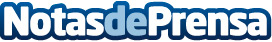 MediaStartups se internacionaliza: el 26 de marzo llega a Lima y el 4 de abril se celebra en BogotáEl mayor encuentro de periodistas y emprendedores del mundo, MediaStartups, se expande a Latinoamérica. El 26 de marzo desde las 4:30pm hasta las 10:30pm en el Centro de Innovación de la Universidad Católica Pontificia del Perú en Lima y el 4 de abril en la Cámara de Comercio Hispanocolombiana en Bogotá (Colombia) de 11 de la mañana a 7 de la tarde. En ambos encuentros participarán representantes de los medios de comunicación más importantes de cada país junto con inversores y emprendedores de primer ordenDatos de contacto:Clara Gómez653324073Nota de prensa publicada en: https://www.notasdeprensa.es/mediastartups-se-internacionaliza-el-26-de Categorias: Comunicación Sociedad Emprendedores Eventos Universidades http://www.notasdeprensa.es